Tasg 24 – Cefnogi’r ArlywyddGwybodaeth am y dasgSgiliau a asesir gan y dasg CwestiwnLefel anhawsterCyd-destun mathemategol y Cwricwlwm CenedlaetholMath o destunMathau o gwestiynau24. Cefnogi’r ArlywyddUchel (C24.1)Trafod data, patrymau a pherthnasoedd, deall rhifau a nodiant, cyfrifo mewn ffyrdd amrywiol.Testun parhaus canolig o ran hyd gyda data mathemategol wedi’i gynnwys.Ateb ysgrifenedig hirach, penagored i gyfiawnhau barn ac wedi cyflwyno dadl fathemategol wedi’i rhesymu.Sgiliau meddwl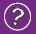 Sgiliau llythrennedd a chyfathrebu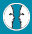 CynllunioGofyn cwestiynauGweithredu sgiliau, gwybodaeth a dealltwriaeth sydd ganddyn nhw eisoesCasglu gwybodaethDatblyguMeddwl yn rhesymegol a chwilio am batrymauYstyried tystiolaeth, gwybodaeth a syniadauMyfyrioAdolygu’r broses/dullGwerthuso’u dysgu a’u meddwl eu hunainDarllenLleoli, dewis a defnyddio gwybodaeth gan ddefnyddio strategaethau darllenYmateb i’r hyn maen nhw wedi’i ddarllenYsgrifennu	Trefnu syniadau a gwybodaethYsgrifennu’n gywirSgiliau cyfathrebu ehangachCyfleu gwybodaethCynllunioGofyn cwestiynauGweithredu sgiliau, gwybodaeth a dealltwriaeth sydd ganddyn nhw eisoesCasglu gwybodaethDatblyguMeddwl yn rhesymegol a chwilio am batrymauYstyried tystiolaeth, gwybodaeth a syniadauMyfyrioAdolygu’r broses/dullGwerthuso’u dysgu a’u meddwl eu hunainSgiliau rhifedd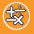 CynllunioGofyn cwestiynauGweithredu sgiliau, gwybodaeth a dealltwriaeth sydd ganddyn nhw eisoesCasglu gwybodaethDatblyguMeddwl yn rhesymegol a chwilio am batrymauYstyried tystiolaeth, gwybodaeth a syniadauMyfyrioAdolygu’r broses/dullGwerthuso’u dysgu a’u meddwl eu hunainDefnyddio gwybodaeth fathemategolDefnyddio rhifauCasglu gwybodaethCyfrifoDefnyddio’r system rhifauDehongli a chyflwyno canfyddiadauSôn am waith a’i esbonioCymharu dataCofnodi a dehongli data a chyflwyno canfyddiadauSgorio Cefnogi’r Arlywydd 24.1Marciau llawn: Papur newydd 3. Mae’r pôl yn fwy diweddar, gyda sampl mwy, detholiad ar hap yn y sampl, a dim ond pleidleiswyr a gafodd eu holi. (Rhoi dau reswm, o leiaf). Dylid anwybyddu gwybodaeth ychwanegol (gan gynnwys gwybodaeth amherthnasol neu anghywir).Papur newydd 3, oherwydd cafodd mwy o ddinasyddion â hawliau pleidleisio eu dewis ar hap.Papur newydd 3, oherwydd mae wedi gofyn i 1000 o bobl, wedi’u dewis ar hap, ac mae’r dyddiad yn nes at ddyddiad yr etholiad felly mae gan y pleidleiswyr lai o amser i newid eu meddwl.Papur newydd 3 oherwydd eu bod nhw wedi’u dewis ar hap ac roedd ganddyn nhw hawliau pleidleisio.Papur newydd 3 oherwydd fe holodd fwy o bobl yn nes at y dyddiad.Papur newydd 3 oherwydd bod y 1000 o bobl wedi’u dewis ar hap.Dim marc: - Atebion eraillPapur newydd 4. Mae mwy o bobl yn golygu canlyniadau mwy cywir a bydd pobl sy’n ffonio wedi cael mwy o amser i ystyried eu pleidlais.- Dim ateb o gwbl.Mae ateb y cwestiwn hwn yn gywir yn cyfateb i anhawster o 615 pwynt sgôr ar raddfa fathemateg PISA. Ar draws gwledydd OECD, atebodd 36% o fyfyrwyr yn gywir. I ateb y cwestiwn yn gywir, rhaid i fyfyrwyr dynnu ar eu sgiliau o’r clwstwr medr cysylltiadau.